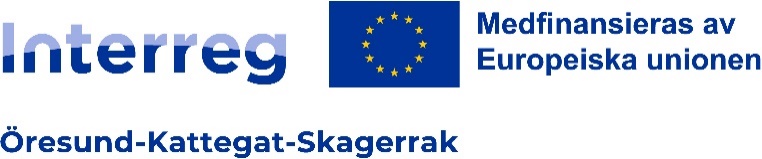 Version1.0 SEDatum2023-01-13Bekräftelse av åtaganden Lead partner fyller i formuläret Lead partner ska fylla i formuläret ”Bekräftelse av åtaganden” för samtliga projektpartners räkning. Genom undertecknandet åtar sig lead partner att säkerställa att projektet genomförs enligt förvaltande myndighets beslut om stöd. Lead partner skickar formuläret till förvaltande myndighet Lead partner ska skicka in en kopia av undertecknat formulär. Lead partner ska förvara undertecknat formulär i original. En förutsättning för utbetalning är att åtagandet kommit in till förvaltande myndighet. Bekräftelse av åtaganden – formulär Undertecknat formulär i original ska förvaras av lead partner. 
Ärende-ID: 			_____________________________Projektnamn: 		_____________________________Lead partner: 		_____________________________Organisations-/Cvr-nummer: 	_____________________________Adress: 			_____________________________

Genom undertecknandet åtar vi oss att säkerställa att projektet genomförs i enlighet med beslut om stöd, inklusive dess villkor och av förvaltande myndighet godkänd projektbeskrivning. _____________________________		_____________________________Ort, datum _____________________________		_____________________________För lead partner behörig firmatecknare 		För lead partner behörig firmatecknare _____________________________		_____________________________Namnförtydligande			Namnförtydligande _____________________________		_____________________________Titel 				Titel _____________________________Kontaktperson hos Lead partner_____________________________Titel _____________________________Telefon _____________________________E-postadress